Konjugation des Verbs fahren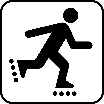 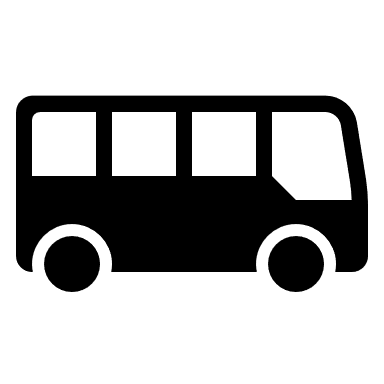 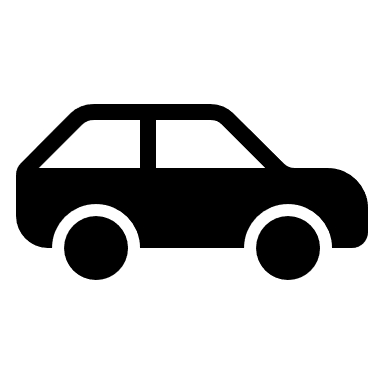 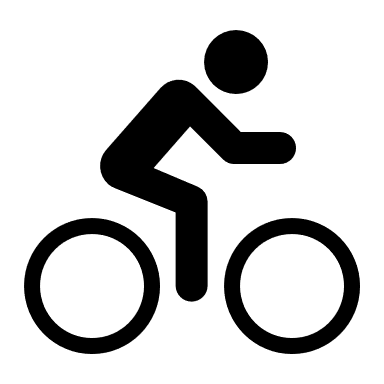  Auto		Fahrrad		Bus  Inliner___________________________________________________________________Subjekt ersetzenBeispiel: 1. Timo fährt Fahrrad. 		Er fährt Fahrrad.1. Der Junge __________ Fahrrad.		_____ fährt Fahrrad.2. Max ______________Fahrrad	.		_____ fährt Fahrrad.3. Das Mädchen __________ Bus.		_____ fährt Bus.3. Laura ___________ Inliner.			_____ fährt Inliner.4. Die Eltern_________ Auto.			_____ fahren Auto.5. Jamal und Pavel __________Fahrrad.	_____ fahren Fahrrad.6. Esra und ich ______________ Inliner.	______ fahren Inliner.7. Esra und du _________ Bus.			______ fahrt Bus.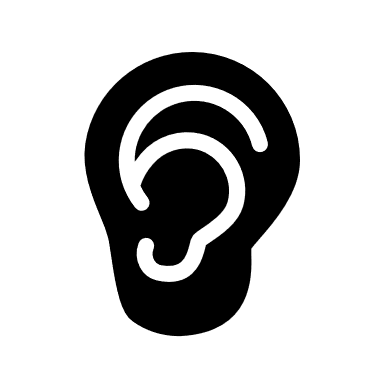 Konjugation des Verbs hören__________________________________________________________________Subjekt ersetzenBeispiel: 1. Tina hört Musik. 			Sie hört Musik.1. Der Junge __________ Musik.			_____ hört Musik.2. Max ______________Musik	.		_____ hört Musik.3. Das Mädchen __________ Musik.		_____ hört Musik.3. Laura ___________ Musik.			_____ hört Musik.4. Die Eltern_________ Musik.			_____ hören Musik.5. Jamal und Pavel __________ Musik.		_____ hören Musik.6. Esra und ich ______________ Musik.	_____ hören Musik7. Esra und du _________ Musik.			______ hört Musik.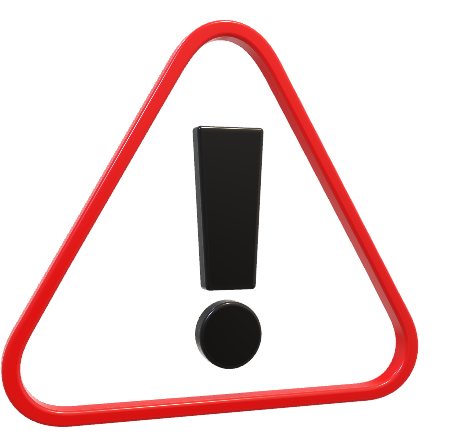 			Hörst du mich?			Ja, Ich höre dich. 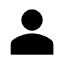 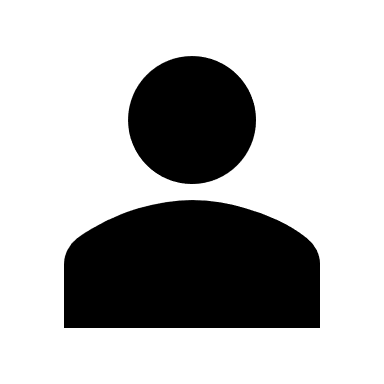 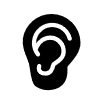 Konjugation des Verbs spielenKlavier  ein Brettspiel  Fußball Basketball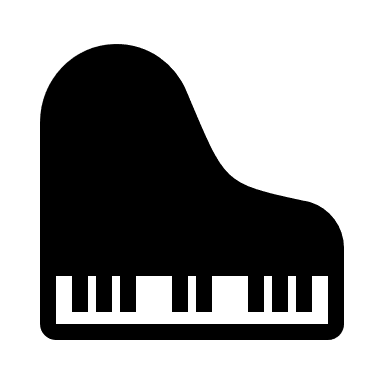 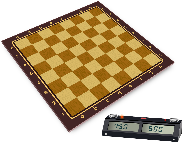 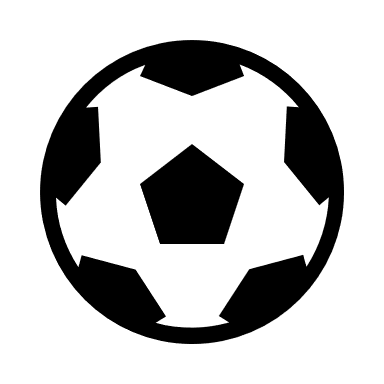 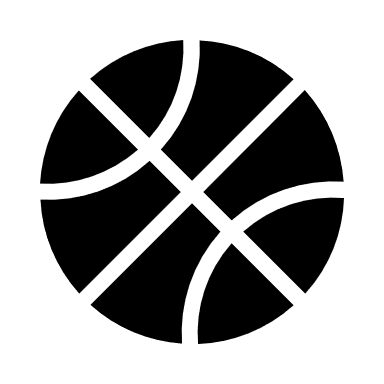 __________________________________________________________________Subjekt ersetzenBeispiel: 1. Emma spielt Klavier. 			Sie spielt Klavier.1. Der Junge __________ Klavier.		_____ spielt Klavier.2. Max ______________Klavier	.		_____ spielt Klavier.3. Das Mädchen __________ Basketball.	_____ spielt Basketball.3. Laura ___________ Basketball			_____ spielt Basketball.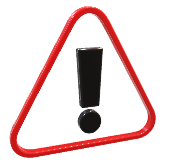 4. Die Eltern_________ ein Brettspiel.		_____spielen ein Brettspiel.5. Jamal und Pavel __________ Fußball.	_____ spielen Fußball.6. Esra und ich ______________ Fußball	_____ spielen Fußball.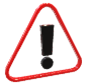 7. Esra und du _________ ein Brettspiel.	______ spielt ein Brettspiel.Wer?Was machen die Personen? (fahren)Was fährst du?Ich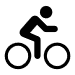 Du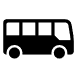 Er/Sie/EsWirIhr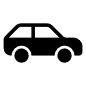 SieWer?Was machen die Personen? (hören)Was hörst du? 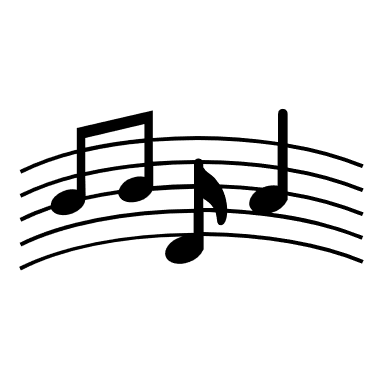 IchDuEr/Sie/EsWirIhrSieWer?Was machen die Personen? (spielen)Was spielst du?Ich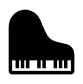 Du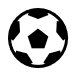 Er/Sie/EsWir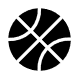 Ihr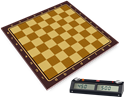 Sie